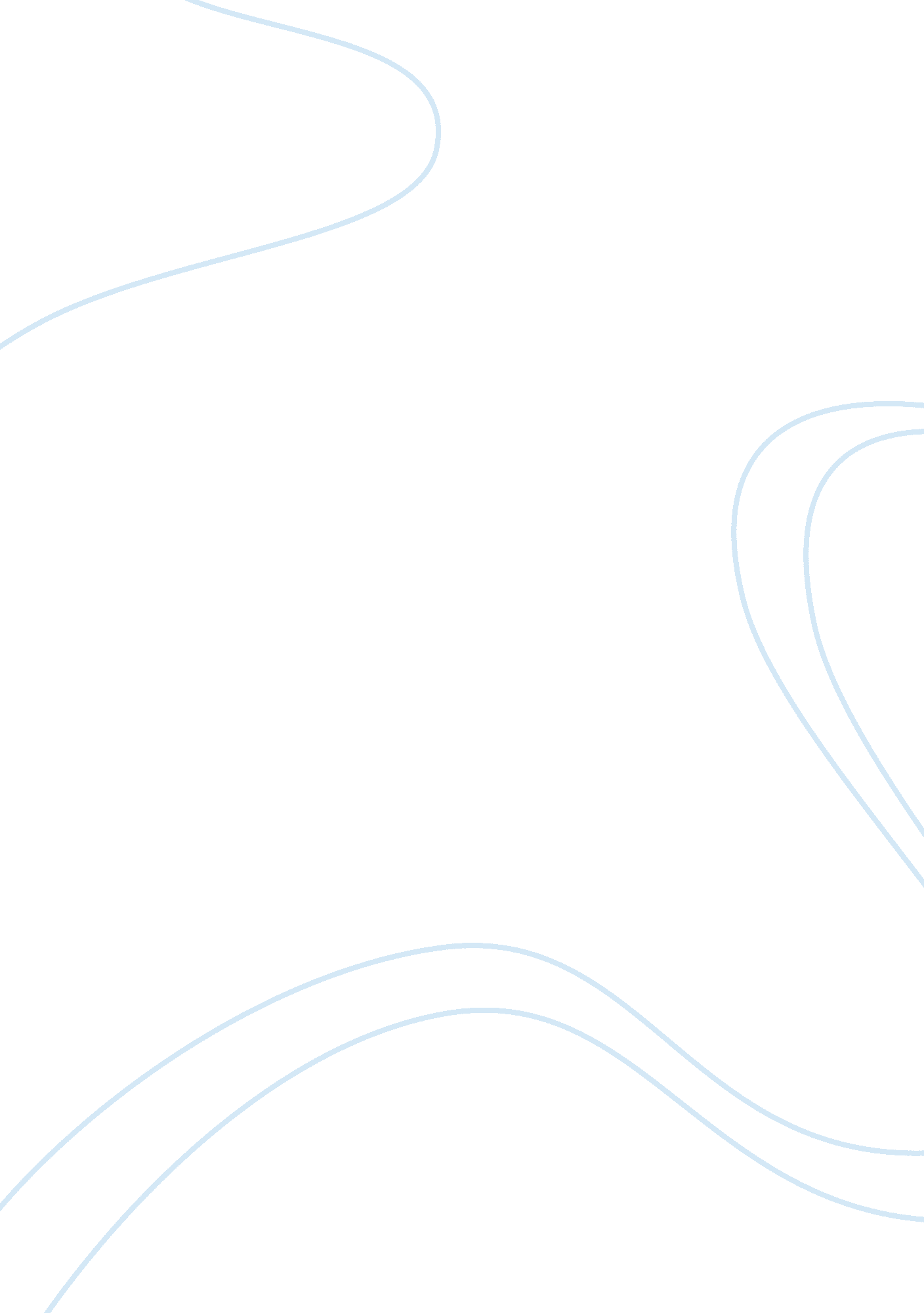 Mechanical engineering for innovationEngineering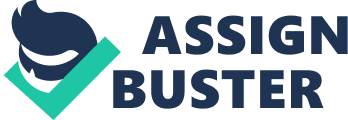 Personally, I want to become a Mechanical Engineer because I believe I have the inclination and interest which I want to nurture not just for my own benefit but for the good of others as well. I have always been interested in motion, physics, and machines. I want to discover how things are assembled and how they function. I am fascinated with machines that make things move and I want to someday make my own invention that will be beneficial to people. For instance, I could perhaps look into things that are not commonly attended to by scientists and innovators such as the needs of farmers and other non-skilled workers. I want to delve in such projects because I believe that one’s success is not simply seen in a person’s comfortable life but also by the successful life of other people he helps. If given the chance, I want to continue with my postgraduate studies because I also want to share my knowledge and skills in the field of research to enhance the mobility of more people. 